                                 New Animals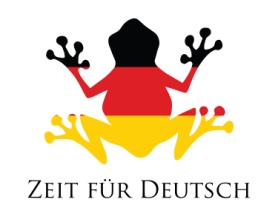 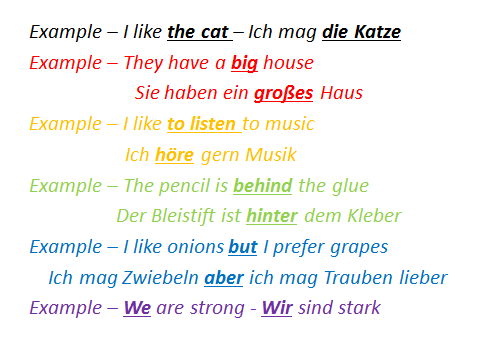 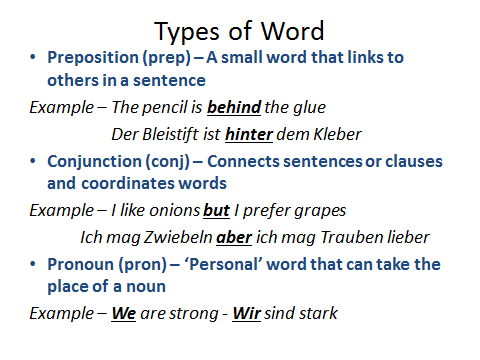 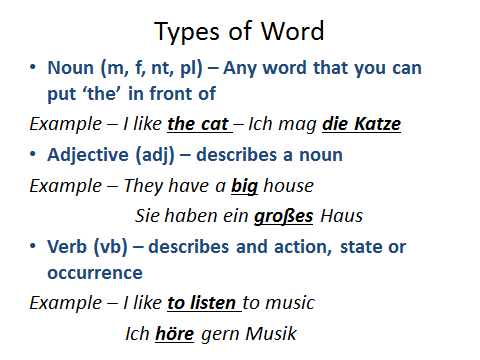 English to GermanAnimals and AdjectivesThe ……… is ………die Mausthe mousedas Insektthe insectdas Zebrathe zebrader Affethe monkeydie Schildkrötethe turtledie Eulethe owldie Spinnethe spiderder Seehundthe sealder Menschthe humandas Eichhörnchenthe squirrelGerman WordType of WordEnglish TranslationFreundamüsantsprechenohneesoderKlasse (trick question)English WordType of WordGerman TranslationThe dolphinto wantsincesomethinghappybutThe money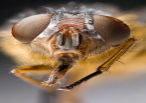 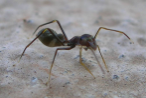 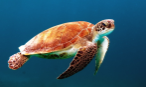 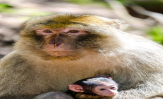 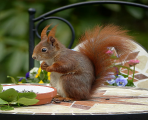 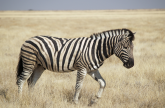 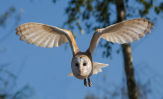 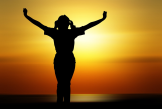 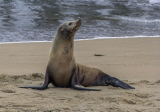 